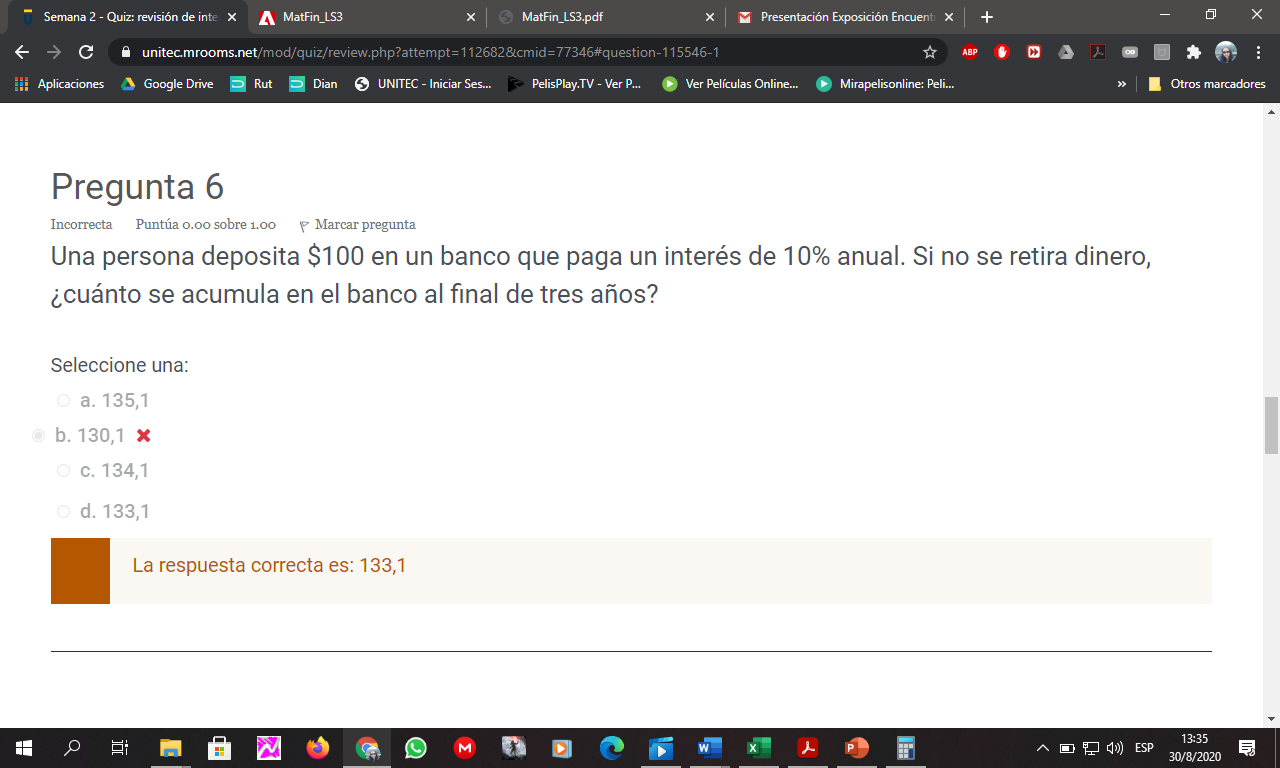 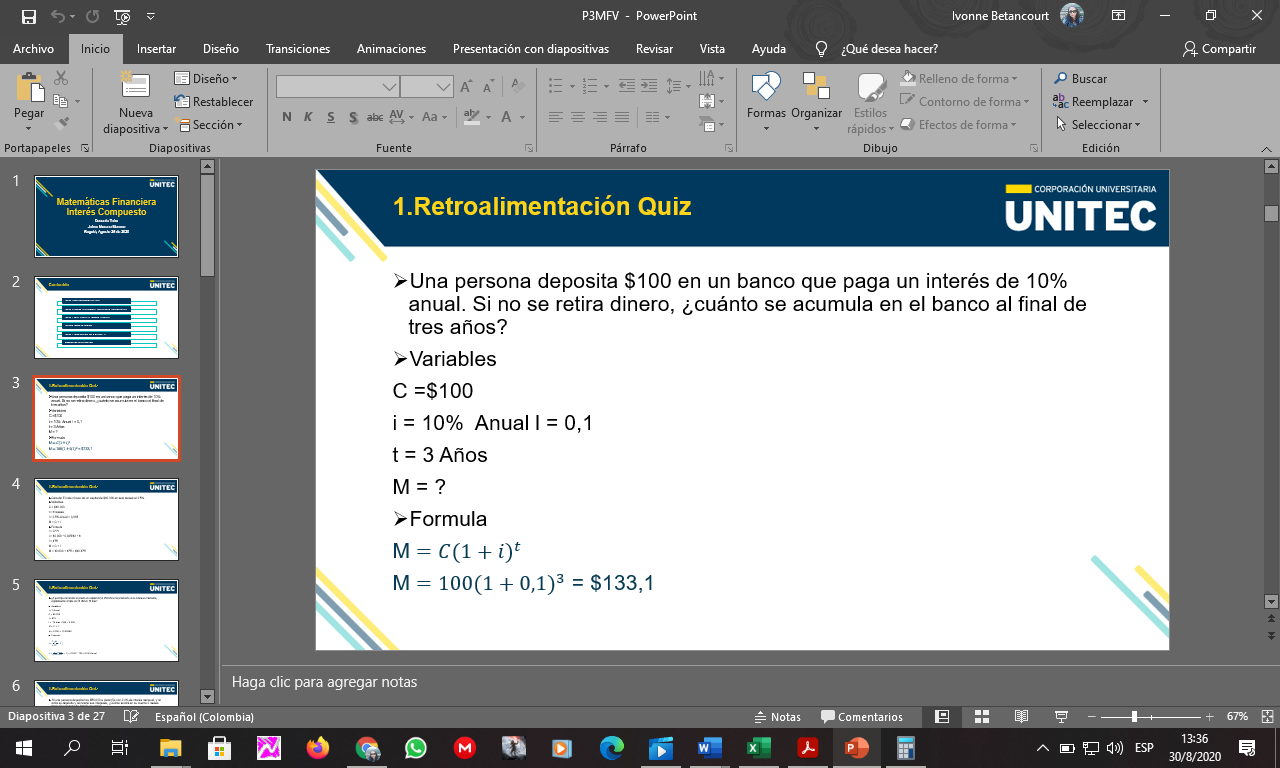 Buenas tardes, solicito el análisis de este ejercicio ya que, si hago el procedimiento, según la formula explicada por el tutor, el resultado no es el mismo.M= 100 (1+0.1)3M= 100 (1.1)3M= 100 (1.3)M= 100 * 1.3M= 130